INDICAÇÃO Nº 3760/2018Sugere ao Poder Executivo Municipal que verifique a possibilidade de melhorar a segurança no ponto de ônibus da Avenida Monte Castelo defronte o nº 648, (Panificadora), (Foto anexa).Excelentíssimo Senhor Prefeito Municipal, Nos termos do Art. 108 do Regimento Interno desta Casa de Leis, dirijo-me a Vossa Excelência para sugerir ao setor competente que verifique a possibilidade de melhorar a segurança no ponto de ônibus da Avenida Monte Castelo defronte o nº 648, (Panificadora).Justificativa:Fomos procurados por usuários do referido ponto de ônibus solicitando essa providencia, conforme relato abaixo:“Essa foto é sobre o ponto de ônibus em frente a padaria na Av. Monte Castelo.Os carros entram no estacionamento da padaria quase atropelando quem está esperando o ônibusAinda tem essa lixeira que também atrapalha o acesso ao estacionamento. Penso que precisa ser feito algo, o lugar do ponto de ônibus é bom, mais precisa alguma ação para melhorar a segurança dos passageiros.Talvez mudar o ponto só um pouquinho ou melhorar a entrada ao estacionamento... quando for possível, dá uma olhada nisso, obrigada”Plenário “Dr. Tancredo Neves”, em 13 de Julho de 2018.José Luís Fornasari                                                  “Joi Fornasari”                                                    - Vereador -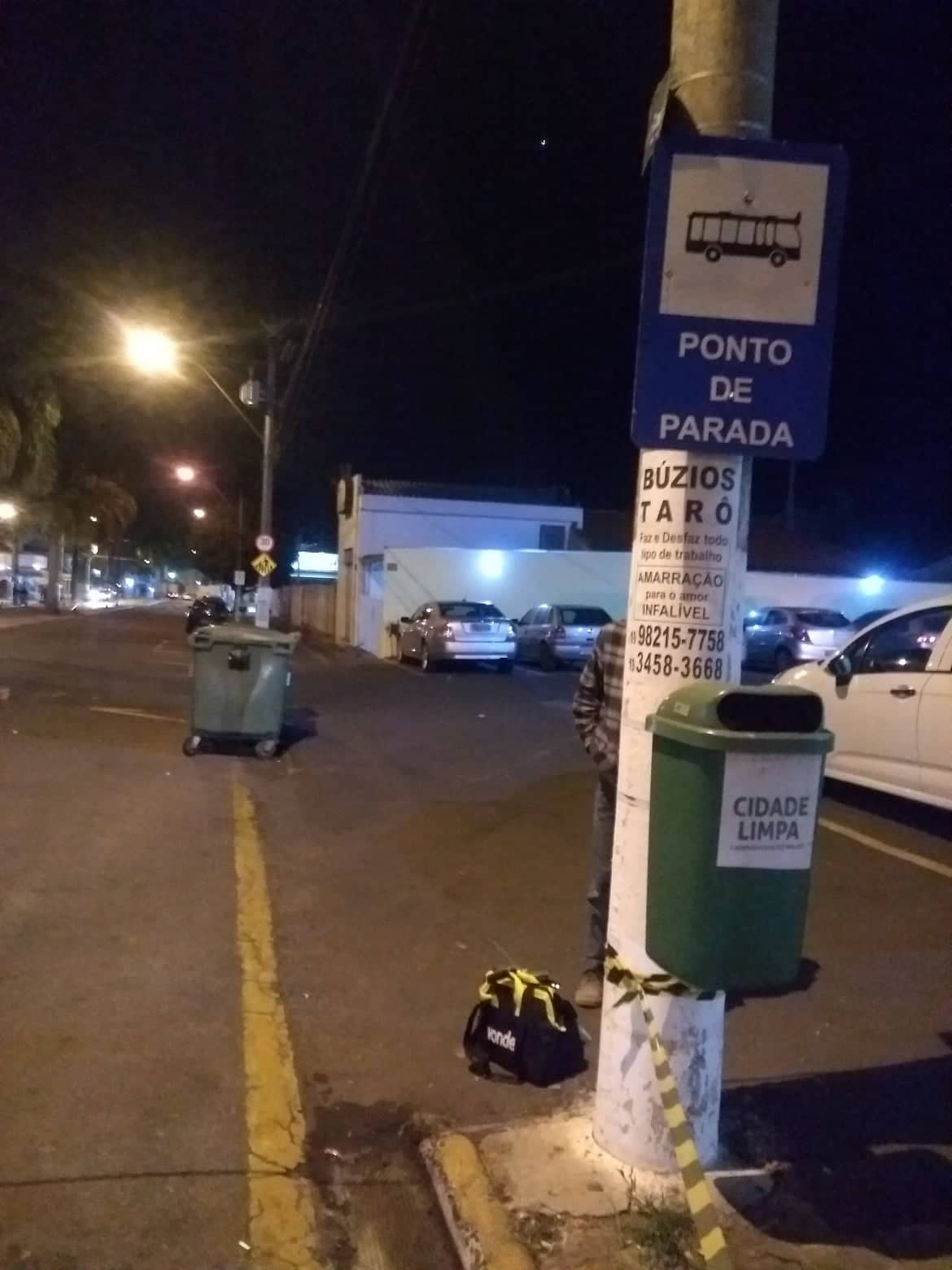 Sugere ao Poder Executivo Municipal que verifique a possibilidade de melhorar a segurança no ponto de ônibus da Avenida Monte Castelo defronte o nº 648, (Panificadora).